 Общество с ограниченной ответственностью«СибПроектНИИ»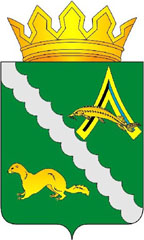 ГЕНЕРАЛЬНЫЙ ПЛАНМУНИЦИПАЛЬНОГО ОБРАЗОВАНИЯ «ЛУКАШКИН – ЯРСКОЕСЕЛЬСКОЕ ПОСЕЛЕНИЕ» АЛЕКСАНДРОВСКОГО РАЙОНА ТОМСКОЙ ОБЛАСТИ(с. Лукашкин - Яр)МАТЕРИАЛЫ ПО ОБОСНОВАНИЮ(пояснительная записка)Книга 2. Проектные решенияГенеральный директор								Пономаренко М.В.Главный инженер проекта	        						Афанасьева О.И.г. Новосибирск2023 г.Авторский коллективРуководитель проекта								Пономаренко М.В.Главный инженер проекта							Афанасьева О. И.Ведущий инженер проекта							Иксанов Н.А.Инженер по архитектурно-планировочным разделам			Соболев Н. В.Инженер по компьютерной графике						Заворин Д. С.	ОГЛАВЛЕНИЕ4 	СВЕДЕНИЯ ОБ УТВЕРЖДЕННЫХ ДОКУМЕНТАХ СТРАТЕГИЧЕСКОГО ПЛАНИРОВАНИЯ, О НАЦИОНАЛЬНЫХ ПРОЕКТАХ, ОБ ИНВЕСТИЦИОННЫХ ПРОГРАММАХ СУБЪЕКТОВ ЕСТЕСТВЕННЫХ МОНОПОЛИЙ, ОРГАНИЗАЦИЙ КОММУНАЛЬНОГО КОМПЛЕКСА, О РЕШЕНИЯХ ОРГАНОВ МЕСТНОГО САМОУПРАВЛЕНИЯ, ИНЫХ ГЛАВНЫХ РАСПОРЯДИТЕЛЕЙ СРЕДСТВ, СООТВЕТСТВУЮЩИХ БЮДЖЕТОВ, ПРЕДУСМАТРИВАЮЩИХ СОЗДАНИЕ ОБЪЕКТОВ МЕСТНОГО ЗНАЧЕНИЯ  В соответствии с Федеральным законом от 6 октября 2003 года № 131-ФЗ «Об общих принципах организации местного самоуправления в Российской Федерации», со ст. 179 Бюджетного кодекса Российской Федерации, ст. 11 Федерального закона от 28.06.2014 № 172-ФЗ «О стратегическом планировании в Российской Федерации», руководствуясь Порядком разработки, утверждения, реализации и оценки эффективности муниципальных программ администрации сельского поселения «Лукашкин - Ярское сельское поселение», Уставом  поселения, в целях повышения эффективности муниципального управления, перехода к составлению проекта бюджета поселения  перечень муниципальных программ администрации сельского поселения представлен в таблице 12.Таблица 15 – Перечень муниципальных программПрограмма «Программы профилактики рисков причинения вреда (ущерба) охраняемым законом ценностям на 2023 г. при осуществлении муниципального контроля в сфере благоустройства на территории муниципального образования «Лукашкин-Ярское сельское поселение»Цель: Предупреждение и профилактика нарушений требований правил благоустройства юридическими лицами, индивидуальными предпринимателями, гражданами. Повышение уровня благоустройства, соблюдения чистоты и порядка. Предотвращение угрозы безопасности жизни и здоровья людей. Увеличение доли хозяйствующих субъектов, соблюдающих требования в сфере благоустройства.Задачи:укрепление системы профилактики нарушений обязательных требований, установленных законодательством, путем активизации профилактической деятельности Администрации;формирование у всех участников контрольной деятельности единого понимания обязательных требований при осуществлении предпринимательской деятельности;повышение прозрачности осуществляемой Администрацией контрольной деятельности;стимулирование добросовестного соблюдения обязательных требований всеми контролируемыми лицами;создание системы консультирования и информирования подконтрольных субъектов.Ожидаемый результат:Результатом выполнения мероприятий, предусмотренных планом мероприятий по профилактике нарушений является снижение уровня нарушений субъектами, в отношении которых осуществляется муниципальный контроль, обязательных требований.«Программа профилактики рисков причинения вреда (ущерба) охраняемым законом ценностям на 2023 год в сфере муниципального контроля за сохранностью автомобильных дорог общего пользования местного значения в границах населенных пунктов муниципального образования «Лукашкин-Ярское сельское поселение»»Цель: предупреждение нарушений, подконтрольными субъектами обязательных требований законодательства, включая устранение причин, факторов и условий, способствующих возможному нарушению обязательных требований.Задачи:укрепление системы профилактики нарушений обязательных требований путем активизации профилактической деятельности.выявление причин, факторов и условий, способствующих нарушениям обязательных требований.повышение правосознания и правовой культуры руководителей юридических лиц и индивидуальных предпринимателей, граждан при осуществлении подконтрольной деятельности.Ожидаемый результат:отсутствие нарушений, соблюдения подконтрольными субъектами обязательных требований законодательства, включая устранение причин, факторов и условий, способствующих возможному нарушению обязательных требований.«Программа профилактики рисков причинения вреда (ущерба) охраняемым законом ценностям на 2023 год в сфере муниципального контроля за исполнением единой теплоснабжающей организацией обязательств по строительству, реконструкции и (или) модернизации объектов теплоснабжения на территории муниципального образования «Лукашкин-Ярское сельское поселение»Цель: предупреждение нарушений, подконтрольными субъектами обязательных требований законодательства, включая устранение причин, факторов и условий, способствующих возможному нарушению обязательных требований. Задачи:укрепление системы профилактики нарушений обязательных требований путем активизации профилактической деятельности.выявление причин, факторов и условий, способствующих нарушениям обязательных требований.повышение правосознания и правовой культуры представителей единой теплоснабжающей организации, осуществляющей реализацию мероприятий по строительству, реконструкции и (или) модернизации объектов теплоснабжения, необходимых для развития, обеспечения надежности и энергетической эффективности системы теплоснабжения и определенных для нее в схеме теплоснабжения.Ожидаемый результат:отсутствие нарушений, соблюдения подконтрольными субъектами обязательных требований, включая устранение причин, факторов и условий, способствующих возможному нарушению обязательных требований.«Программа профилактики нарушений обязательных требований и требований, установленных муниципальными правовыми актами  администрации МО «Лукашкин-Ярское сельское поселение» на 2021 год и плановый период 2022-2023 годов»Мероприятия по профилактике нарушений обязательных требований, требований, установленных муниципальными правовыми актами, осуществляются администрацией по следующим видам контроля:   муниципальный жилищный  контроль на территории МО «Лукашкин-Ярское сельское поселение»муниципальный земельный контроль территории МО «Лукашкин-Ярское сельское поселение»муниципальный контроль в области торговой деятельности;муниципальный контроль за сохранностью автомобильных дорог местного значения на территории МО «Лукашкин-Ярское сельское поселение»Цель:предупреждение нарушений обязательных требований (снижение числа нарушений обязательных требований) в сфере муниципального контроля;предотвращение возникновения угрозы причинения вреда жизни, здоровью граждан, окружающей среде, а также угрозы чрезвычайных ситуаций природного и техногенного характера;снижение административной нагрузки на подконтрольных субъектов.                             Задачи:выявление и устранение причин, факторов и условий, способствующих причинению вреда охраняемым законом ценностям и нарушению обязательных требований, требований, установленных муниципальными правовыми актами определение способов устранения или снижения рисков их возникновения; установление и оценка зависимости видов, форм и интенсивности профилактических мероприятий от особенностей конкретных подконтрольных субъектов (объектов)  и проведение профилактических мероприятий с учетом данных факторов;повышение уровня правовой грамотности подконтрольных субъектов;обеспечение единого понимания предмета контроля подконтрольными субъектами.Ожидаемый результат:снижение количества выявленных нарушений обязательных требований, требований, установленных муниципальными правовыми актами при увеличении количества и качества проводимых профилактических мероприятий.«Программа профилактики рисков причинения вреда (ущерба) охраняемым законом ценностям на 2023 год в сфере муниципального земельного контроля на территории муниципального образования  «Лукашкин-Ярское сельское поселение»Предметом муниципального земельного контроля на территории муниципального образования «Лукашкин-Ярское сельское поселение» являются соблюдение юридическими лицами, индивидуальными предпринимателями, гражданами (далее – контролируемые лица) обязательных требований земельного законодательства в отношении объектов земельных отношений, за нарушение которых законодательством предусмотрена административная ответственность. На территории муниципального образования «Лукашкин-Ярское сельское поселение» муниципальный земельный контроль осуществляется за соблюдением:а) обязательных требований о недопущении самовольного занятия земель, земельного участка или части земельного участка, в том числе использования земель, земельного участка или части земельного участка, лицом, не имеющим предусмотренных законодательством прав на них;б) обязательных требований об использовании земельных участков по целевому назначению в соответствии с их принадлежностью к той или иной категории земель и (или) разрешенным использованием;в) обязательных требований, связанных с обязательным использованием земель, предназначенных для жилищного или иного строительства, садоводства, огородничества и личного подсобного хозяйства, в указанных целях в течение установленного срока;г) исполнения предписаний об устранении нарушений обязательных требований, выданных должностными лицами департамента недвижимости в пределах их компетенции.Цель: стимулирование добросовестного соблюдения обязательных требований всеми контролируемыми лицами; устранение условий, причин и факторов, способных привести к нарушениям обязательных требований и (или) причинению вреда (ущерба) охраняемым законом ценностям; создание условий для доведения обязательных требований до контролируемых лиц, повышение информированности о способах их соблюдения;предупреждение нарушений контролируемыми лицами обязательных требований, включая устранение причин, факторов и условий, способствующих возможному нарушению обязательных требований;снижение административной нагрузки на контролируемых лиц;снижение размера ущерба, причиняемого охраняемым законом ценностям. Задачи:укрепление системы профилактики нарушений обязательных требований;выявление причин, факторов и условий, способствующих нарушениям обязательных требований, разработка мероприятий, направленных на устранение нарушений обязательных требований;повышение правосознания и правовой культуры юридических лиц, индивидуальных предпринимателей и граждан в сфере земельных правоотношений.Программа «Развитие и поддержка субъектов малого и среднего предпринимательства, а так же физических лиц - производителей товаров, работ, услуг,применяющих специальный налоговый режим «Налог  на профессиональный доход» в муниципальном образовании «Лукашкин-Ярское  сельское поселение» на 2022-2024 годы»Цель: создание на территории муниципального образования «Лукашкин-Ярское сельское поселение» условий для устойчивого развития субъектов МСП и самозанятых граждан на основе формирования эффективных механизмов его поддержки.Задачи:создание правовых, экономических и организационных условий для устойчивой деятельности субъектов МСП и самозанятых граждан;развитие инфраструктуры поддержки предпринимательства и самозанятых граждан с предоставлением адресной методической, информационной, консультативной поддержки;устранение административных барьеров, препятствующих развитию субъекта МСП и самозанятых граждан;совершенствование методов и механизмов финансовой поддержки субъектов МСП и самозанятых граждан;повышение деловой и инвестиционной активности предприятий субъектов МСП и самозанятых граждан;создание условий для увеличения занятости населения;привлечение представителей субъектов МСП и самозанятых граждан, ведущих деятельность в приоритетных направлениях социального развития.Ожидаемый результат:увеличение количества вновь создаваемых и сохранение действующих субъектов МСП и самозанятых граждан;увеличение количества рабочих мест;увеличение объема товаров и услуг, производимых и реализуемых субъектами МСП и самозанятыми гражданами;повышение качества товаров и услуг, предоставляемых населению за счет усиления конкуренции;увеличение представителей субъектов МСП и самозанятых граждан, ведущих деятельность в приоритетных направлениях социального развитияпривлечение инвестиций в малое предпринимательство;увеличение объема товаров и услуг, производимых и реализуемых субъектами МСП и самозанятыми гражданами, расположенными на территории муниципального образования  «Лукашкин-Ярское сельское поселение»;рост налоговых поступлений в местный бюджет от деятельности предприятий субъектов МСП и самозанятых граждан.Программа «Обеспечение первичных мер пожарной безопасности  на территории муниципального образования  «Лукашкин-Ярское сельское поселение» Цель: уменьшение количества пожаров, снижение рисков возникновения и смягчение последствий чрезвычайных ситуаций;снижение числа травмированных и погибших на пожарах;сокращение материальных потерь от пожаров;создание необходимых условий для обеспечения пожарной безопасности, защиты жизни и здоровья граждан;сокращение времени реагирования ДПК на пожары;снижение числа погибших в результате своевременной помощи пострадавшим.Задачи:обеспечение противопожарным оборудованием и совершенствование противопожарной защиты объектов;разработка и реализация мероприятий, направленных на соблюдение правил пожарной безопасности населением и работниками учреждений;повышение объема знаний и навыков в области пожарной безопасности руководителей, должностных лиц и специалистов;приобретение современных средств спасения людей при пожарах;организация работы по предупреждению и пресечению нарушений требований пожарной безопасности;повышение квалификации и обучение личного состава спасательных подразделений;улучшение материально-технической базы пожарных, спасательных подразделений.Ожидаемый результат:снижение уровня гибели людей, обеспечение сохранности материальных ценностей при пожарах;повышение уровня подготовки населения сельского поселения к действиям в условиях возможного возникновения чрезвычайных ситуаций, в том числе при пожаре;формирование активной социальной позиции граждан и общественных объединений по оказанию содействия пожарной охране и спасательным подразделениями при ликвидации чрезвычайных ситуаций, в т.ч. пожара;участие граждан в обеспечении первичных мер пожарной безопасности. Программа «Социальная  поддержка   населения Лукашкин -Ярского сельского поселенияЦель:социальная поддержка малообеспеченных граждан, семей с детьми, людей  утративших способность к само обеспечению и самообслуживанию, существенное  улучшение социальной инфраструктуры.Задачи:Обеспечение финансирования мероприятий по социальной защите малоимущих слоев населения, адресное и рациональное использование бюджетных средств.Ожидаемый результат:поддержка граждан, оказавшихся в трудной жизненной ситуации;повышение качества жизни семей с детьми и граждан с низким уровнем доходов;снижение численности малообеспеченных граждан, оказавшихся в трудной жизненной ситуации;адресная помощь при лечении граждан.5	ОБОСНОВАНИЕ ВЫБРАННОГО ВАРИАНТА РАЗМЕЩЕНИЯ ОБЪЕКТОВ МЕСТНОГО ЗНАЧЕНИЯ «ЛУКАШКИН – ЯРСКОГО СЕЛЬСКОГО ПОСЕЛЕНИЯ» НА ОСНОВЕ АНАЛИЗА ИСПОЛЬЗОВАНИЯ ТЕРРИТОРИИ, ВОЗМОЖНЫХ НАПРАВЛЕНИЙ РАЗВИТИЯ И ПРОГНОЗИРУЕМЫХ ОГРАНИЧЕНИЙ ИХ ИСПОЛЬЗОВАНИЯ5.1	 Планировочная организация территорииГлавная задача внесения изменений в генеральный план Лукашкин Ярского сельского поселения – формирование комфортной среды, определяющая необходимость достижения нормативных показателей жилищной обеспеченности, норм социального, коммунального и транспортного обслуживания, доступности объектов и территорий социальной активности. Анализ планировочной организации территории является исходной базой для разработки проектных предложений по территориальному планированию и позволяет сделать принципиальные подходы к организации территории городского поселения и перспективы его развития, обеспечить стабильность и устойчивость развития каркаса территории; выявить выделение главных и второстепенных планировочных осей и планировочных центров, функциональную основу пространственно-планировочной организации территории, место природного каркаса и исторического фактора в формировании планировочной структуры, роль природно-экологического потенциала территории, взаимосвязи системы расселения и планировочной структуры; вскрыть потенциальные возможности организации территории, в том числе скрытые резервы.Основные принципы градостроительного развития:рациональность и планировочная обоснованность размещения зон нового строительства;преемственность функциональной организации сельского поселения и сложившейся планировочной структуры, ее развитие в зонах нового строительства;совершенствование структуры коммуникационных коридоров с преобразованием существующей сетки улиц и дорог в связную целостную транспортную систему;планировочная реорганизация существующих производственных и коммунально-складских территорий, обеспечивающая соблюдение нормативных размеров санитарно-защитных зон от расположенных на них объектов; организация промышленных территорий с учетом сложившейся ситуации и согласно проектным предложениям по изменению функций ряда участков территорий; обеспечение поселения полной инженерной инфраструктурой на современном уровне;приоритетность природно-экологического подхода в решении планировочных задач, разработка планировочных мероприятий по экологически безопасному развитию территории и формированию системы зеленых насаждений и охраняемых природных территорий, т. е. «формирование природно-экологического каркаса территории»;проведение комплекса мероприятий по улучшению экологического состояния окружающей среды, в том числе планировочных.Внесение изменений в генеральный план нацелено на решение следующих задач:сохранение и максимальное усиление индивидуального образа на основе сохранения исторических и природных особенностей;качественное преобразование среды, включая: реконструкцию и благоустройство территории, реконструкцию и модернизацию существующего жилищного фонда, комплексное благоустройство и озеленение жилых зон, новое жилищное строительство на экологически безопасных территориях с учетом запросов всех слоев населения;реорганизацию производственных территорий с целью снижения негативного экологического воздействия на жилые районы и более эффективного использования существующих территорий и фондов;развитие системы природно-экологического каркаса, в который вошли: особо охраняемые природные территории, зеленые насаждения общего пользования, рекреационные зоны и зоны отдыха;дальнейшее развитие современной транспортной инфраструктуры;развитие инженерной инфраструктуры;создание новых мест приложения труда.Планировочная структура с. Лукашкин ЯрГраница населенного пункта утверждена предыдущим генеральным планом и сведения о ней внесены в ЕГРН с реестровым номером 70:01-4.6. Площадь с. Лукашкин Яр составляет 144,66 га.Генеральным планом не планируется изменений границы населенного пункта.На сегодняшний день сформировались три планировочные оси села – улица Центральная, улица Береговая и улица Новая, вдоль которых в центральной части,  сосредоточены основные учреждения общественно – делового  назначения.Общественный центр достаточно развит. Генеральным планом не планируется размещение новых объектов. Внесением изменений в генеральный план предусмотрены следующие мероприятия по совершенствованию функционально-планировочной структуры населенных пунктов сельского поселения:–	сохранение существующей планировочной структуры;– 	совершенствование улично-дорожной сети с целью упорядочения и благоустройства жилой застройки;– 	формирование зон отдыха;– 	инженерное обеспечение с учетом существующих сетей и проектных разработок;– 	развитие производственной зоны, обеспечение рабочими местами жителей сельского поселения.Функциональное зонированиеОдним из основных инструментов регулирования градостроительной деятельности является функциональное зонирование территории.На стоимость земли, как объект недвижимости оказывают влияние спрос и предложение, уровень доходов, налоговая политика, ставки арендной платы, рост или снижение затрат на строительство. Местоположение земельного участка – один из наиболее важных факторов, влияющих на его стоимость. В рыночных условиях повышение стоимости земли обеспечивает увеличение налоговых и арендных платежей и соответственно поступлений в муниципальный бюджет, способствует перераспределению землепользований в интересах общества.Функциональное назначение территории должно определяться ее наилучшим, наиболее эффективным видом использования, позволяющим увеличить поступления в муниципальный бюджет.Во внесении изменений в генеральный план даны предложения по развитию пространственно-планировочной организации территории, совершенствованию инженерной инфраструктуры, оздоровлению окружающей среды, изменению функционального использования части территорий, что в комплексе обеспечивает повышение стандарта проживания, качества жизни и, как следствие, повышение стоимости земельных участков.На основе анализа современного использования территории, его структурно-планировочной организации, основных направлений его развития, положений Градостроительного, Земельного, Лесного и Водного кодексов Российской Федерации генеральным планом предусматривается упорядочение сложившегося функционального зонирования.            В соответствии с Градостроительным кодексом РФ на проектируемой территории выделены следующие виды функциональных зон:– 	Жилая зона;–     Общественно – деловая зона;–     Производственная зона;-  Зона инженерной инфраструктуры; Зона транспортной инфраструктуры–	Зона  сельскохозяйственного использования;–	Зона рекреационного назначения;–     Зона кладбищ;–	Зона складирования и захоронения отходов;Зона лесов;Зона акваторий;Иная зона.Иная зона на карте функциональных зон выделены в связи с отсутствием в сведениях  Единого государственного реестра недвижимости информации о земельных участках, расположенных на данной территории. На перспективу развития Лукашкин – Ярского сельского поселения земли, категории пользования которых не установлены, могут быть отнесены к землям сельскохозяйственного назначения, лесного фонда, производственной,  транспортной и инженерной инфраструктуры и иным категориям. Баланс территорииПо сведениям, содержащимся в ЕГРН общая площадь земель в границах населенного пункта 144,66 га. Сведения о границе населенного пункта  внесены в Единый государственный реестр недвижимости с реестровым номером 70:01-4.6.В таблице 16 представлен баланс земель в границах населенного пункта, составленный по результатам сведений ЕГРН и частично в результате обмера чертежа и дающий общее ориентировочное представление об изменении использования земель в результате проектных предложений генерального плана.Таблица 16 – Баланс земель в границах сельского поселения по категориям земель В таблице 17 представлен баланс территории функциональных зон населенного пункта с. Лукашкин Яр, составленный в результате обмера чертежа и дающий общее ориентировочное представление об изменении использования земель в результате проектных предложений генерального плана.Таблица 17 – Баланс территорий функциональных зон с. Лукашкин ЯрМестоположение функциональных зон представлено на карте «Карта функциональных зон Лукашкин – Ярского сельского поселения», совмещенная со схемой зон с особыми условиями использования территории».5.2	 Предложения по созданию природно-экологического каркасаОсновой устойчивого развития сельского поселения является экологическая сбалансированность формируемых природно-экологического и антропогенного каркасов.Постоянно возрастающая степень урбанизации территории поселения нарушает процессы функционирования природных комплексов, приводит к загрязнению окружающей среды, ее истощению и деградации. Поэтому возрастающие антропогенные нагрузки должны уравновешиваться естественными или искусственно созданными экосистемами.Природно-экологический каркас – это особая планировочная структура относительно непрерывных природных и искусственно созданных озелененных территорий и водных систем, осуществляющих рекреационные, природоохранные, средозащитные и эстетические функции и имеющих связи (коридоры) с окружающей город природной средой. Элементы природно-экологического каркаса имеют как площадной характер (особо охраняемые природные территории, парки, защитные леса государственного лесного фонда и т. п.), так и линейный характер (водотоки и их водоохранные зоны, бульвары, озеленение улиц, защитные полосы лесов вдоль автомобильных и железных дорог и пр.). Площадные элементы обладают наибольшей устойчивостью к техногенным воздействиям, а линейные элементы (экологические коридоры) служат для поддержания экологически необходимой целостности каркаса, связывают отдельные парки с пригородным окружением.Планировочная структура природно-экологического каркаса включает:–	особо охраняемые природные территории (памятники природы, природные рекреационные зоны);–	озелененные территории общего пользования (парки, сады, скверы, бульвары);–	защитные леса государственного лесного фонда (леса, расположенные в водоохранных зонах и леса лесопарковых зон);–	лесопарковый зеленый пояс;–	водные объекты с водоохранными зонами;–	зоны озелененных территорий специального назначения (озелененные территории санитарно-защитных зон, водоохранных зон, защитно-мелиоративных, противопожарных зон, кладбищ, насаждения вдоль автомобильных и железных дорог и т.п.);–	зоны природно-аграрных озеленённых ландшафтов (сельскохозяйственные угодья: многолетние насаждения, пашни, сенокосы, пастбища).Система озелененных территорий всех видов и категорий, входящая в структуру природно-экологического каркаса, создается в соответствии с нормативами градостроительного проектирования, природоохранными и санитарно-гигиеническими нормами. При этом, независимо от функционального назначения, озелененные территории выполняют экологические задачи. Озелененным территориям общего пользования, защитным лесам лесного фонда, особо охраняемым природным территориям принадлежит важнейшая роль в формировании комфортной среды. Являясь основными элементами природно-экологического каркаса, они выполняют не только рекреационную функцию, но и способствуют улучшению мезо- и микроклимата, санитарно-гигиенических условий. Свое предназначение озелененные территории могут успешно выполнять, только составляя единую непрерывную систему, объединяющую зеленые насаждения всех функциональных зон города.Дополнительные элементы – это зоны озеленённых территорий ограниченного и специального назначения, которые выполняют средообразующие и водорегулирующие, водо -почво-и воздухозащитные функции, обеспечивают компенсацию техногенных нагрузок и поддержание экологического баланса в среде.Внесением изменений в генеральный план планируются следующие мероприятия в целях обеспечения устойчивого развития территории Лукашкин – Ярского сельского поселения, поддержания экологического равновесия, улучшения микроклимата:модернизация сети уличного освещения сельского поселения;благоустройство дворовых территорий;организация и содержание мест захоронения;благоустройство наиболее посещаемой муниципальной территории общего пользования;планировочной организации поселения значительное место отводится зеленым насаждениям общего пользования. Для их создания используются существующие водоемы, растительные сообщества, рельеф местности. Все существующие зеленые насаждения общего пользования подлежат сохранению и благоустройству;требуется проведение мероприятий для обеспечения безопасности людей восновных местах купания и массового отдыха у воды - рельеф дна водоема в месте купания должен углубляться постепенно, не иметь уступов, дно должно быть плотное, свободное от камней;необходимо проведение через средства массовой информации разъяснительной работы среди населения по правилам поведения на водных объектах, а также установка плакатов по правилам поведения на воде в местах массового отдыха населения у воды, установка знаков на берегах водоемов, ограничивающих, приостанавливающих или запрещающих использование водных объектов.5.3	 Основные направления социально-экономического развитияСогласно стратегии социально-экономического развития Томской области до 2030 года, утвержденной постановлением законодательной думы Томской области от 26.03.2015г. № 2580 территория Александровского района и  Лукашкин - Ярского сельского поселения в частности отнесена ко второму,  Северному поясу развития, специализируется преимущественно на добыче нефти и газа и сопутствующих услугах. Наиболее удаленный от Томской агломерации, но обладающий высоким промышленным и экспортным потенциалом Северный пояс сохранит свою специализацию на добывающих отраслях промышленности (нефте- и газодобыча), развитие которых будет определяться темпами строительства дорожной инфраструктуры, призванной связать Северный пояс с Томской агломерацией, объемом геологоразведочных работ в правобережной части бассейна реки Оби, а также применение новых высокотехнологичных методов добычи, в разработке которых необходимо задействовать научно-исследовательский потенциал Томской агломерации.В общем, согласно данной стратегии Александровский район и в частности Лукашкин – Ярское сельское поселение сохранит специализацию на отраслях нефтегазового сектора благодаря дальнейшему освоению месторождений на правом берегу Оби. Изменение транспортно-географического положения будет способствовать развитию нефте- и газоперерабатывающих мощностей (в том числе Александровского нефтеперерабатывающего завода). Перспективными направлениями социально-экономического развития района являются также увеличение рыбозаготовки и рыбопереработки, лесозаготовка. Определенный положительный социально-экономический эффект на развитие района и сельского поселения в часности, может оказать строительство газопровода "Алтай" и связанное с ним создание компрессорной станции.В целом сельские поселения Александровского района характеризуются неоднородностью социально-экономического положения. Это проявляется в больших различиях в численности населения, размере территории, местоположении, общей социальной и экономической ситуации и, соответственно, в возможностях по дальнейшему развитию.По результатам проведенного анализа поселений и населенных пунктов Александровского района, в зависимости от вызовов, с которыми сталкиваются территории, выделены территории роста - поселения/населенные пункты, обладающие конкурентными преимуществами и в силу этого способные привлекать население и бизнес для своего развития; территории сжатия - поселения/населенные пункты муниципальных образований, не обладающие конкурентными преимуществами, и потому характеризующиеся оттоком населения, снижением человеческого капитала, низким уровнем предпринимательской активности, трудностями с предоставлением муниципальных услуг; территории стабильности / неопределенности перспектив - поселения / населенные пункты в границах муниципальных образований, у которых отсутствуют конкурентные преимущества, способные обеспечить устойчивый рост, однако на период действия Стратегии МО они будут функционировать достаточно стабильно.Исходя из данных критериев Лукашкин – Ярское сельское поселение отнесено к территории стабильности / неопределенности перспектив. приоритетным направлениям развития экономики Лукашкин – Ярского сельского поселения относятся:создание благоприятных условий для устойчивого функционирования и развития малого и среднего предпринимательства в рыбодобыче; увеличение числа предпринимателей в сфере лесозаготовок;сокращать административные барьеры, сдерживающие развитие малого предпринимательства;оказание финансовой поддержки малому и среднему предпринимательству;поиск заинтересованных лиц и организаций с целью вовлечения их в активную экономическую жизнь. Исторически сложившейся образующей отраслью производства сельского поселения  является добыче нефти и газа.На данный момент объем производства ниже, чем планировался, есть потребность в привлечении инвесторов для развития этой отрасли производства, что значительно улучшит социально - экономическое положение сельского поселения.На территории поселения известны месторождения и проявления различных полезных ископаемых.Однако для их освоения также необходимо привлекать инвесторов.Перспективы и темпы социально-экономического развития Лукашкин – Ярского сельского поселения  во многом будут определяться объемами инвестиций и реализацией крупных инвестиционных проектов. Инвестиции в развитие инфраструктуры создают необходимые условия для функционирования и развития основных отраслей, обеспечения максимально эффективного использования экономического и производственного потенциала, улучшения качества жизни населения. Привлечение инвестиций в отраслях добычи полезных ископаемых является приоритетным направлением развития экономики Лукашкин – Ярского сельского поселения. Перспективным направлением социально-экономического развития сельского поселения является увеличение рыбозаготовки и рыбопереработки.Для развития рыбозаготовки планируется оказание поддержки Администрацией Александровского района:на приобретение маломерных судов, лодочных моторов, орудий лова для добычи (вылова) водных биоресурсов и материалов для их изготовления, холодильного оборудования, льдогенераторов;возмещение разницы в тарифах за электроэнергию, вырабатываемую дизельными электростанциями и потребляемую промышленными холодильными камерами для хранения рыбной продукции.5.4	Проектное население. Анализ демографической ситуации является одной из важнейших составляющих оценки тенденций экономического роста территории. Возрастной, половой и национальный составы населения во многом определяют перспективы и проблемы рынка труда, а значит и производственный потенциал. Зная численность населения на определенный период, можно прогнозировать численность и структуру занятых, необходимые объемы жилой застройки и социально-бытовой сферы.Изменение демографических показателей поселения в значительной степени зависит от успешного решения задач социально-экономического развития, включая обеспечение стабильного экономического роста и роста благосостояния населения.Перспективную численность населения Лукашкин – Ярского сельского поселения будут определять два фактора – естественное и механическое движение населения. Для положительного естественного движения населения необходимо решить целый ряд задач:–	сокращение уровня смертности от заболеваний за счет создания комплексной системы профилактики факторов риска, ранней диагностики с применением передовых технологий, внедрения образовательных программ, направленных на предупреждение развития указанных заболеваний;–	сокращение уровня смертности и травматизма, прежде всего в трудоспособном возрасте от внешних причин, в результате дорожно-транспортных происшествий, от несчастных случаев на производстве и профессиональных заболеваний;–	сокращение уровня материнской и младенческой смертности, укрепление репродуктивного здоровья населения, здоровья детей и подростков;–	сохранение и укрепление здоровья населения, увеличение продолжительности активной жизни, создание условий и формирование мотивации для ведения здорового образа жизни, существенное снижение уровня заболеваемости социально значимыми и представляющими опасность для окружающих заболеваниями, улучшение качества жизни больных, страдающих хроническими заболеваниями, и инвалидов;–	повышение уровня рождаемости за счет рождения в семьях второго ребенка и последующих детей, ориентация на многодетные семьи;–	укрепление института семьи, возрождение и сохранение духовно-нравственных традиций семейных отношений;–	разработку мер, направленных на сохранение здоровья и продление трудоспособного периода жизни пожилых людей, развитие геронтологической помощи;–	создание дополнительных мер государственной поддержки семей, имеющих детей;–	привлечение мигрантов в соответствии с потребностями демографического и социально-экономического развития, с учетом необходимости их социальной адаптации и интеграции;–	уменьшение оттока трудоспособного населения и привлечение молодых квалифицированных специалистов.При определении прогнозной численности населения учитывается современная численность населения, которая на 1 января 2023 года составила 311 человек.Во внесении изменений в генеральный план представлен ориентировочный расчет перспективной численности сельского поселения, который составил 300 человек.Расчетные данные, полученные в результате прогнозирования численности населения сельсовета на перспективу до 2043 года, приведены в таблице 20.Таблица 20 – Перспективная численность населения Основным инструментом стабилизации численности населения остается создание условий для усиления миграционного притока населения.Этого возможно достичь только в случае создания условий для уменьшения оттока трудоспособного населения и привлечение молодых квалифицированных специалистов. Для этого необходимо в первую очередь создавать новые рабочие места.В целом  на территории Лукашкин – Ярского сельского поселения динамика демографических процессов остается неблагоприятной и характеризуется продолжающимся процессом естественной убыли.5.5	 Прогноз развития жилищного фондаПроблема улучшения жилищных условий всех слоёв населения – одна из важнейших социальных задач. Динамичный характер изменения жилищных потребностей во времени предполагает необходимость адекватного изменения жилищной политики. Повышение уровня жилищной обеспеченности является безусловным фактором роста благосостояния населения. В свою очередь, объем строительства определяется уровнем жизни населения, степенью доступности жилья для всех слоев граждан.Разработка предложений по организации жилых зон, реконструкции существующего жилищного фонда, резервирование территорий с целью переселения населения из зоны возможного затопления – зоны риска и размещению площадок нового жилищного строительства – одна из задач генерального плана.Предложения генерального плана по градостроительной организации территорий жилой застройки и новому жилищному строительству опираются на результаты градостроительного анализа территории – техническое состояние и строительные характеристики жилищного фонда; динамику и структуру жилищного строительства; современные градостроительные тенденции в жилищном строительстве, экологическое состояние территории.Основные проектные предложения:Ликвидация ветхого и аварийного жилья – поэтапно по мере амортизационного износа. Планомерная реконструкция частного жилищного фонда силами собственников.Новое строительство будет вестись на свободных и на реконструируемых территориях.Обеспечение жилищного фонда полным набором инженерного оборудования.5.6	 Развитие социальной инфраструктурыФормирование и развитие социальной инфраструктуры в значительной мере способствует достижению главной цели градостроительной политики – обеспечению комфортности проживания населения.Улучшение качества жизни всех слоев населения, являющееся главной целью развития любой территории населенного пункта, в значительной степени определяется уровнем развития системы обслуживания, которая включает в себя, прежде всего, учреждения здравоохранения, спорта, образования, культуры и искусства, торговли.В условиях современного развития необходимо выделить социально-нормируемые отрасли, деятельность которых определяется государственными задачами и высокой степенью социальной ответственности перед обществом. Соблюдение норм обеспеченности учреждениями данных отраслей требует строгого контроля.К социально-нормируемым отраслям следует отнести следующие: детское дошкольное воспитание, школьное образование, здравоохранение, социальное обеспечение, в большей степени учреждения культуры и искусства, частично учреждения жилищно-коммунального хозяйства. Развитие других отраслей будет происходить по принципу сбалансированности предложения и спроса, который будет зависеть от уровня жизни населения.КультураПроектом не предусматривается строительство новых объектов культурного обслуживания населения в связи с отсутствием необходимости.Для решения проблем в области культуры городского поселения генеральным планом запланирован;капитальный ремонт существующего учреждения культуры;пополнение книжного фонда.ЗдравоохранениеГенеральным планом сельского поселения предлагается сохранение сложившейся в поселении системы здравоохранения. ОбразованиеЦелью образовательной политики сельского поселения  является создание системы образования, соответствующей актуальным и перспективным потребностям муниципального образования, способствующей развитию свободной личности, способной реализовать себя в соответствии с запросами общества.Для достижения поставленной цели в генеральном плане городского поселения предлагается сохранение сложившейся в поселении системы образования, состоящей из одного дошкольного образовательного учреждения и одного общеобразовательного учреждения.СпортСпорт играет заметную роль в формировании здорового образа жизни, воспитании личности.Основной задачей развития физкультурно-спортивных учреждений является создание условий для возрождения массового спорта, массовой физической культуры.С целью развития области физической культуры и спорта в генеральном плане предлагается:Дооборудовать спортивную площадку;Развивать виды спорта, культивируемые в Томской области;Принимать участие жителям сельского поселения в проводимых на территории Александровского района массовых спортивных мерроприятиях.СвязьГенеральным планом планируется сохранить действующую систему связи.ТорговляВсе торговые предприятия находятся в частной собственности.Населению доступен практически весь ассортимент  товаров. Однако администрация сельского поселения заинтересована в развитии и поддержке малого и среднего предпринимательства, физических лиц, формирует при этом условия, стимулирующие граждан к занятию предпринимательской деятельности для повышения занятости населения.Расширение сферы торговли позволит решить ряд проблем:увеличение количества субъектов малого и среднего предпринимательства, физических лиц;увеличение численности работающих в малом и среднем предпринимательстве;увеличение объема налоговых поступлений от субъектов малого и среднего предпринимательства;увеличение средней заработной платы работников, занятых на предприятиях малого и среднего предпринимательства.Однако реальное увеличение предприятий в сфере торговли не планируется.Социально-бытовое обеспечение       Объекты социально - бытового обслуживания населения в поселении отсутствуют и не планируются к размещению.5.7	 Развитие транспортной инфраструктурыВ решении основных инфраструктурных задач, актуальных для Лукашкин – Ярского сельского поселения, особая роль отводится дальнейшему развитию и совершенствованию сети автомобильных дорог.В рамках задачи, предусматривающей меры по обеспечению устойчивого функционирования автомобильных дорог общего пользования местного значения.Основным приоритетом развития транспортного комплекса сельского поселения должен стать ремонт и реконструкция дорожного покрытия существующей улично-дорожной сети.Развитие транспорта на территории сельского поселения должно осуществляться на основе комплексного подхода, ориентированного на совместные усилия различных уровней власти: федеральных, региональных, муниципальных.Мероприятиями в части развития транспортного комплекса сельского поселения должны стать:ремонт, реконструкция и благоустройство существующих улиц, организация тротуаров и пешеходных дорожек;ежегодные работы по содержанию ледовых переправ и автозимников.Согласно мероприятиям Схемы территориального планирования Александровского района Томской области предлагается строительство подъезда к с. Лукашкин Яр от проектируемой автодороги общего пользования регионального или межмуниципального значения «Стрежевой – Молодежный». Протяженность дороги – 15 км.5.8	 Развитие коммунальной инфраструктурыРазвитие коммунальной инфраструктуры играет наиважнейшую роль в повышении качества жизни населения. Внесением изменений в генеральный план предусмотрено реконструкция объектов коммунальной инфраструктуры. ВодоснабжениеТехническое состояние магистральных водопроводных сетей и внутриквартальных водопроводных сетей – малонадежное. Дальнейшая эксплуатация сетей возможна при проведении капитального ремонта и замене стальных труб на полиэтиленовые.Генеральным планом планируется:реконструкция наружной сети водоснабжения в рамках заключенных  концессионных соглашений и  капитальный ремонт старой водонапорной сети на основании муниципальной программы «Комплексное развитие систем коммунальной инфраструктуры на территории Александровского района на 2021 – 2025годы» утвержденной постановлением Администрации Александровского района от 29 декабря 2020 года № 1277капитальный ремонт водонапорной башни. ВодоотведениеВ с. Лукашкин Яр предусматривается строительство автономных локальных и индивидуальных систем канализации.Целью мероприятий по использованию локальной системы канализации является предотвращение попадания неочищенных канализационных стоков в природную среду, охрана окружающей среды и улучшение качества жизни населения.При этом осуществить это мероприятие возможно только усилиями различных уровней власти: федеральных, региональных, муниципальных.ТеплоснабжениеПодключение к централизованному источнику теплоснабжения всех потребителей с. Лукашкин Яр не предполагается. Единственная котельная в поселение отапливает только объекты социальной сферы (ООШ, МКДОУ, ФАП, здание администрации, дом культуры, почту и три квартиры).В индивидуальном жилом секторе поселения используются локальные источники отопления, работающие на твердом топливе – преимущественно, дрова. Топливо завозится в необходимом объеме. Администрация регулярно выделяет для нужд отопления необходимого количества дров для  нуждающихся жителей.Генеральным планом планируется:реконструкция наружной системы теплоснабжения;реконструкцию дизельной электростанции с переводом на альтернативные источники энергии. 	ЭлектроснабжениеЭлектроснабжение в сельском поселении осуществляется от дизельной электроподстанции. Использование других источников электроснабжения не планируется в связи с большим удалением от линий электропередач.Генеральным планом предусматривается ряд мероприятий, направленных на обеспечение надежности работы имеющейся системы электроснабжения:Приобретение коммунальной техники;Приобретение котельного оборудования  и дизель-генераторов на дизельные электростанции;Капитальный и текущий ремонт электросетей;Модернизация дизельной электростанции. Проектные предложения генплана будут уточняться в процессе разработки рабочих проектов по развитию электрических сетей поселения.ГазоснабжениеВ рамках Региональной программы газификации жилищно-коммунального хозяйства, промышленных и иных организаций Томской области на 2019 – 2023 годы на ближайшую перспективу газификация с. Лукашкин Яр не планируется.5.9	 Инженерное обустройство территорииИнженерная подготовка территории представляет собой комплекс мероприятий по изменению и улучшению природных условий и исключению воздействия физико- геологических процессов. В соответствии с этим основными задачами инженерной подготовки являются создание условий для полноценного и эффективного градостроительного использования неудобных и непригодных территорий с отрицательными природными факторами, обеспечение стабильности поверхности земли, зданий и сооружений на участках, подверженных физико-геологическим процессам.Исходя из гидрогеологических условий рассматриваемой территории, при ее градостроительном освоении возникает необходимость проведения следующих мероприятий по инженерной подготовке территории:Организация, очистка поверхностного стока.Благоустройство водоемов и водотоков. Организация, очистка поверхностного стокаОсновной задачей организации поверхностного стока является сбор и удаление поверхностных вод с территории поселения: защита территории поселения от затопления поверхностными водами, притекающими с верховых участков; обеспечение надлежащих условий для эксплуатации территории сельсовета, наземных и подземных сооружений.Без учета градостроительных особенностей инженерной подготовки, невозможно обеспечить нормальные условия для размещения объектов застройки и развития территории села.Благоустройство водоемов и водотоковВ качестве благоустройства водных акваторий необходимо проводить расчистку водоемов до глубины не менее 1,5 метра, организовывать рекреационные зоны (зоны отдыха).Во избежание утраты рекреационных и ландшафтообразующих функций водоемов необходимо осуществление постоянного контроля за их санитарным состоянием, качеством воды, защищать их от природного и антропогенного загрязнения.5.10	 Мероприятия по охране окружающей средыСогласно стратегии экологической безопасности Российской Федерации на период до 2025 года, утвержденной указом Президента Российской Федерации от 19.04.2017 № 176, целями государственной политики в сфере обеспечения экологической безопасности являются сохранение и восстановление природной среды, обеспечение качества окружающей среды, необходимого для благоприятной жизни человека и устойчивого развития экономики, ликвидация накопленного вреда окружающей среде вследствие хозяйственной и иной деятельности в условиях возрастающей экономической активности и глобальных изменений климата.Реализуемые и планируемые мероприятия в рамках государственных и муниципальных программ в области улучшения экологического состояния территории Лукашкин – Ярского сельского поселения имеют общее направление на поддержание действующей системы природоохранных мероприятий, в то время как качество компонентов природной среды за последнее десятилетие имеет тенденцию к ухудшению, что в свою очередь говорит о недостаточности проводимых в настоящее время мероприятий по улучшению экологического состояния. Проводимые мероприятия имеют узкую (локальную) направленность действия, что с учетом существующих экологических проблем и масштабов, не позволяют кардинально улучшить ситуацию.Необходимо отметить, что улучшение экологического состояния является комплексной задачей, решение которой во многом зависит от проводимых мероприятий в иных областях развития сельского поселения  – в области жилищно-коммунального хозяйства, дорожного строительства и др.В соответствии с Федеральным законом от 10.01.2002 № 7-ФЗ «Об охране окружающей среды», постановлением Правительства Российской Федерации от 28.07.2008 № 569 «Об утверждении Правил согласования размещения хозяйственных и иных объектов, а также внедрения новых технологических процессов, влияющих на состояние водных биологических ресурсов и среду их обитания» при размещении, проектировании, строительстве, реконструкции сельских поселений должны соблюдаться требования в области охраны окружающей среды, обеспечивающие благоприятное состояние окружающей среды для жизнедеятельности человека, а также для обитания растений, животных и других организмов, устойчивого функционирования естественных экологических систем.В соответствии со статьей 22 Федерального закона от 24.04.1995 № 52-ФЗ «О животном мире» при размещении, проектировании и строительстве населенных пунктов, предприятий, сооружений и других объектов, совершенствовании существующих и внедрении новых технологических процессов, введении в хозяйственный оборот целинных земель заболоченных, прибрежных и занятых кустарниками территорий, мелиорации земель, использовании лесов, проведении геолого-разведочных работ, добыче полезных ископаемых, определении мест выпаса и прогона сельскохозяйственных животных, разработке туристических маршрутов и организации мест массового отдыха населения и осуществлении других видов хозяйственной деятельности должны предусматриваться и проводиться мероприятия по сохранению среды обитания объектов животного мира и условий их размножения, нагула, отдыха и путей миграции, а также по обеспечению неприкосновенности защитных участков территорий и акваторий.В соответствии с ч. 1 ст. 60 Федерального закона от 10.01.2002 № 7-ФЗ «Об охране окружающей среды», растения, относящиеся к видам, занесённым в красные книги Российской Федерации и (или) субъекта Российской Федерации, повсеместно подлежат изъятию из хозяйственного использования. Запрещается деятельность, ведущая к сокращению численности этих растений и ухудшающая среду их обитания.Приоритетность природно-экологического принципа в решении планировочных задач, сбалансированность социально-экономического развития и требований экологической безопасности и рационального природопользования способствуют достижению главной цели территориального планирования – обеспечению устойчивого развития территории.Предложения по территориальному планированию сельского поселения базируются на анализе современного использования территории, учитывают зоны с особыми условиями использования территории, установление которых направлено на сохранение природных комплексов, природных ресурсов и здоровья человека (особо охраняемые природные территории, водоохранные зоны, прибрежные защитные и береговые полосы водных объектов, зоны санитарной охраны источников питьевого водоснабжения, СЗЗ производственно-коммунальных объектов и инженерных сооружений), санитарно-экологическое состояние территории, направлены на решение сложившихся градоэкологических проблем.Оптимизация экологической обстановки в рамках внесения изменений в генеральный план достигается градостроительными методами за счет организации рационального природопользования, функционально-планировочной организации территории, ее инженерного обустройства и благоустройства.Рациональное природопользование направлено на максимальное сохранение природных комплексов, формирование природно-экологического каркаса, оптимальное использование ландшафтно-рекреационного потенциала городского поселения.Одной из основ устойчивого развития территории сельского поселения и поддержания экологического равновесия является формирование природно-экологического каркаса – природно-планировочной структуры относительно непрерывных озелененных территорий и водных систем, осуществляющих природоохранные, рекреационные, средозащитные и компенсаторные функции.Природно-экологический каркас территории призван ввести и закрепить более строгие режимы использования включенных в него территорий, обеспечить непрерывность природного пространства с помощью формирования миграционных экологических коридоров, что придаст природному комплексу городского поселения свойства системы, то есть образования, способного к саморегуляции за счет внутренних связей. Такая система, обладающая наибольшей экологической устойчивостью, то есть условиями для лесовозобновления, разнообразием биогеоценозов, повышенной мозаичностью ландшафтов, представляет возможность для миграции животных, сохранения информационных свойств и генетического фонда.Планировочная структура природно-экологического каркаса сельского поселения включает:–	особо охраняемые природные территории;–	озелененные территории общего пользования;–	защитные леса государственного лесного фонда;–	лесопарковый зеленый пояс;–	водные объекты с водоохранными зонами;–	зоны озелененных территорий ограниченного пользования (озелененные территории жилых микрорайонов и кварталов, образовательных, медицинских, спортивных сооружений, промышленных предприятий);–	зоны озелененных территорий специального назначения (озелененные территории санитарно-защитных зон, водоохранных зон, защитно-мелиоративных, противопожарных зон, кладбищ, насаждения вдоль автомобильных дорог и т.п.);–	зоны природно-аграрных озеленённых ландшафтов (сельскохозяйственные угодья: многолетние насаждения, пашни, сенокосы, пастбища).Внесением изменений в генеральный план предлагается:–	создание озелененных территорий общего пользования;–	формирование рекреационных зон на базе сохраняемых природных ландшафтов, вдоль водных объектов общего пользования;–	развитие производственных зон, предназначенных для размещения предприятий различных классов опасности, в соответствии с санитарными требованиями на расстоянии от жилой застройки и других нормируемых территорий не менее ориентировочного размера СЗЗ для предприятий соответствующего класса опасности.В целях решения проблемы нахождения жилой застройки в границах ориентировочных санитарно-защитных зон внесением изменений в генеральный план предлагается:–	установление санитарно-защитных зон на основании проектов с расчетами загрязнения атмосферного воздуха, физического воздействия на атмосферный воздух, с учетом результатов натурных исследований и измерений атмосферного воздуха, уровней физического воздействия на атмосферный воздух, выполненных в соответствии с программой наблюдений, представляемой в составе проекта. В проектах СЗЗ должны быть предусмотрены мероприятия и средства на организацию СЗЗ, включая отселение жителей в случае необходимости. Выполнение мероприятий, включая отселение жителей, обеспечивают должностные лица соответствующих промышленных объектов и производств.Перечень мероприятий по охране окружающей среды и улучшению экологического состояния территории.В области охраны атмосферного воздуха:совершенствование технологических процессов: внедрение современного оборудования на тепловых источниках;контроль за состоянием рабочей зоны и рабочих мест с целью исключения неорганизованных выбросов путем создания стационарных пунктов по контролю за санитарно-гигиеническим состоянием воздушного бассейна;разработка проектов санитарно-защитных зон промышленных, 
коммунально-складских и сельскохозяйственных предприятий; санитарно-защитные зоны должны быть хорошо озеленены соответствующим для данного природно-климатического района ассортиментом газоустойчивых древесно-кустарниковых пород;организация в пределах санитарно-защитных зон промышленных и коммунально-складских предприятий зоны запрещения нового жилищного строительства с последующим озеленением указанных зон; при размещении новых промышленных и коммунально-складских объектов и объектов сельскохозяйственного производства необходимо строго выдерживать рекомендуемые санитарно-защитные зоны (разрывы) между предприятиями и населенными пунктами, максимально сохраняя на этой территории естественную зеленую зону;развитие транспортной сети и прилегающих территорий, предусмотренных под размещение индивидуальной жилой застройки, способствующее уменьшению перепробега автотранспорта;создание лесополос вдоль дорог, озеленение населенных пунктов и создание зеленых зон вокруг них;организация постоянного мониторинга состояния атмосферного воздуха;предупреждение пожаров.В области охраны поверхностных вод:В целях предотвращения загрязнения, засорения, заиления  водных объектов и истощения их вод, а также сохранения среды обитания водных биологических ресурсов и других объектов животного и растительного мира проектом предлагаются следующие мероприятия:осуществление экологического контроля и мониторинга состояния водных объектов на территории муниципального образования в рамках полномочий поселения;соблюдение режима использования территории водоохранных зон и прибрежных защитных полос водных объектов;организация поверхностного стока на территории населенного пункта; строительство локальных очистных сооружений канализации, обеспечение качественной очистки сточных вод;ликвидация выпусков сточных и ливневых вод на рельеф и в водные объекты без очистки;ликвидация несанкционированных свалок на территории поселения.В соответствии с Водным Кодексом РФ в целях предотвращения загрязнения водных объектов устанавливаются водоохранные зоны и прибрежные защитные полосы.В области охраны почв:внесение минеральных удобрений в строгом соответствии с потребностями почв в отдельных химических компонентах;предотвращение загрязнения земель неочищенными сточными водами, ядохимикатами, производственными и прочими отходами, устройство почвонепроницаемых жижесборников в животноводческих комплексах;хранение минеральных удобрений и пестицидов в специальных складах, оборудованных в соответствии с санитарными требованиями или вывоз запрещенных и пришедших в негодность пестицидов;проведение рекультивации земель, нарушенных при строительстве 
и прокладке коммуникаций;снятие плодородного слоя почвы перед началом строительства 
и использование его в озеленение населенных пунктов;дальнейшая утилизация токсических отходов;отведение специальных мест под мойку автомашин, тракторов и другой техники;обязательное введение в оборот плодородных неиспользуемых земель.В области безопасности подземных вод:Для предотвращения загрязнения подземных вод требуется:обязательная герметизация оголовков каждой скважины;наличие вокруг скважин огороженной зоны строго режима (I пояса ЗСО);отсутствие в пределах II пояса ЗСО всех потенциальных источников бактериологического загрязнения;отсутствие в пределах III пояса ЗСО всех потенциальных источников химического загрязнения;выполнение ежемесячно бактериологических анализов воды источника, подаваемой потребителю и ежеквартально – химических;внедрение водоочистки и обезжелезивания на действующих водозаборах;проведение ликвидационного тампонажа бездействующих скважин.В области санитарной очистки территорий:ликвидация несанкционированных мест складирования отходов;осуществление сбора твердых коммунальных отходов от жилой и  общественной застройки в мусоросборники с дальнейшим вывозом специализированным транспортом;организация раздельного сбора отходов на местах сбора путем установки специализированных контейнеров для стекла, макулатуры, пластмассы и прочих отходов;планово-регулярная система очистки территории, удаление и обезвреживание твердых коммунальных отходов, в том числе пищевых из жилых и общественных зданий;достаточное обеспечение предприятий, занимающихся его санитарной очисткой, уборочным транспортом;ежегодно проводить инвентаризацию объектов размещения отходов;своевременно проводить мониторинг состояния окружающей среды на территориях объектов размещения отходов;соблюдение требований транспортировки опасных отходов.Санитарная очистка и уборка населенных мест среди комплекса задач по охране окружающей среды занимает одно из важных мест. Она направлена на содержание в чистоте селитебных территорий согласно санитарным требованиям, охрану здоровья населения от вредного влияния ТКО, их своевременный сбор, удаление и полное обезвреживание и предотвращение возможных заболеваний и охраны почвы, воды и воздуха от загрязнения ТКО.Площадки ТКО должны быть правильно организованы, забетонированы. Площадь земельных участков и расчетные нормы накоплений отходов устанавливаются в соответствии с нормативными показателями СП 42.13330.2016 (СНиПа 2.07.01-89*) и Постановлением Правительства Российской Федерации от 04.04.2016 № 269 «Об определении нормативов накопления твердых коммунальных отходов»..6	ОЦЕНКА ВОЗМОЖНОГО ВЛИЯНИЯ ПЛАНИРУЕМЫХ ДЛЯ РАЗМЕЩЕНИЯ ОБЪЕКТОВ МЕСТНОГО ЗНАЧЕНИЯ НА КОМПЛЕКСНОЕ РАЗВИТИЕ ЭТИХ ТЕРРИТОРИЙ Комплексное развитие территории происходит под воздействием различных факторов, которые влияют на социальную атмосферу, качество жизни населения, человеческий капитал и экономический рост за счет использования внутренних и привлекаемых ресурсов. Комплексное развитие территории требует устойчивого развития всех сфер жизни общества. Достижение устойчивости означает создание таких условий, при которых развитие становится поступательным и однонаправленным. Это невозможно сделать без обеспечения безопасности жизнедеятельности населения, формирования благоприятного социального фона и рациональности в использовании имеющихся на территории ресурсов.Одним из инструментов достижения целей комплексного развития территории является внесение изменений в генеральный план, разрабатываемый с учетом планов и программ комплексного социально-экономического развития Лукашкин – Ярского сельского поселения, документов территориального планирования РФ, национальных проектов, стратегии пространственного развития РФ, документа территориального планирования субъекта РФ, стратегий социально-экономического развития субъекта РФ и МО.Планируемые внесением изменений в генеральный план мероприятия по размещению объектов местного значения и установлению функциональных зон обеспечат комплексное устойчивое развитие территории сельского поселения благодаря достижению стратегических целей. В таблице 22 приведена оценка возможного влияния планируемых для размещения объектов местного значения на комплексное развитие территорий и достижение стратегических целей, определенных приоритетным направлением социально-экономического развития поселения на местном, региональном, федеральном уровнях.Таблица 22 – Оценка возможного влияния планируемых для размещения объектов местного значения на комплексное развитие территорий 7 	УТВЕРЖДЕННЫЕ ДОКУМЕНТАМИ ТЕРРИТОРИАЛЬНОГО ПЛАНИРОВАНИЯ РОССИЙСКОЙ ФЕДЕРАЦИИ, ДОКУМЕНТАМИ ТЕРРИТОРИАЛЬНОГО ПЛАНИРОВАНИЯ ДВУХ И БОЛЕЕ СУБЪЕКТОВ РОССИЙСКОЙ ФЕДЕРАЦИИ, ДОКУМЕНТАМИ ТЕРРИТОРИАЛЬНОГО ПЛАНИРОВАНИЯ СУБЪЕКТА РОССИЙСКОЙ ФЕДЕРАЦИИ СВЕДЕНИЯ О ВИДАХ, НАЗНАЧЕНИИ И НАИМЕНОВАНИЯХ ПЛАНИРУЕМЫХ ДЛЯ РАЗМЕЩЕНИЯ НА ТЕРРИТОРИИ ЛУКАШКИН - ЯРСКОГО СЕЛЬСКОГО ПОСЕЛЕНИЯ ОБЪЕКТОВ ФЕДЕРАЛЬНОГО ЗНАЧЕНИЯ, ОБЪЕКТОВ РЕГИОНАЛЬНОГО ЗНАЧЕНИЯ, ИХ ОСНОВНЫЕ ХАРАКТЕРИСТИКИ, МЕСТОПОЛОЖЕНИЕ, ХАРАКТЕРИСТИКИ ЗОН С ОСОБЫМИ УСЛОВИЯМИ ИСПОЛЬЗОВАНИЯ ТЕРРИТОРИЙ В СЛУЧАЕ, ЕСЛИ УСТАНОВЛЕНИЕ ТАКИХ ЗОН ТРЕБУЕТСЯ В СВЯЗИ С РАЗМЕЩЕНИЕМ ДАННЫХ ОБЪЕКТОВ, ОБОСНОВАНИЕ ВЫБРАННОГО ВАРИАНТА РАЗМЕЩЕНИЯ, ВОЗМОЖНЫХ НАПРАВЛЕНИЙ ИХ РАЗВИТИЯ И ПРОГНОЗИРУЕМЫХ ОГРАНИЧЕНИЙ ИХ ИСПОЛЬЗОВАНИЯНа территории Лукашкин - Ярского сельского  поселения  не планируется размещение объектов федерального и регионального значения8	УТВЕРЖДЕННЫЕ ДОКУМЕНТОМ ТЕРРИТОРИАЛЬНОГО ПЛАНИРОВАНИЯ АЛЕКСАНДРОВСКОГО РАЙОНА СВЕДЕНИЯ О ВИДАХ, НАЗНАЧЕНИИ И НАИМЕНОВАНИЯХ, ПЛАНИРУЕМЫХ ДЛЯ РАЗМЕЩЕНИЯ НА ТЕРРИТОРИИ ЛУКАШКИН - ЯРСКОГО СЕЛЬСКОГО ПОСЕЛЕНИЯ  ОБЪЕКТОВ МЕСТНОГО ЗНАЧЕНИЯ АЛЕКСАНДРОВСКОГО РАЙОНА, ИХ ОСНОВНЫЕ ХАРАКТЕРИСТИКИ, МЕСТОПОЛОЖЕНИЕ, ХАРАКТЕРИСТИКИ ЗОН С ОСОБЫМИ УСЛОВИЯМИ ИСПОЛЬЗОВАНИЯ ТЕРРИТОРИЙ В СЛУЧАЕ, ЕСЛИ УСТАНОВЛЕНИЕ ТАКИХ ЗОН ТРЕБУЕТСЯ В СВЯЗИ С РАЗМЕЩЕНИЕМ ДАННЫХ ОБЪЕКТОВНа территории Лукашкин - Ярского сельского  поселения планируется разместить объекты местного значения Александровского  района, представленные в таблице 24.Таблица 24 – Объекты местного значения Александровского района, планируемые для размещения на территории Лукашкин - Ярского сельского  поселения..9	ПЕРЕЧЕНЬ И ХАРАКТЕРИСТИКА ОСНОВНЫХ ФАКТОРОВ РИСКА ВОЗНИКНОВЕНИЯ ЧРЕЗВЫЧАЙНЫХ СИТУАЦИЙ ПРИРОДНОГО И ТЕХНОГЕННОГО ХАРАКТЕРА 9.1	Основные понятияДанный раздел подготовлен в соответствии с ФЗ № 68-ФЗ «О защите населения и территорий от чрезвычайных ситуаций природного и техногенного характера».Чрезвычайная ситуация – это обстановка на определенной территории, сложившаяся в результате аварии, опасного природного явления, катастрофы, распространения заболевания, представляющего опасность для окружающих, стихийного или иного бедствия, которые могут повлечь или повлекли за собой человеческие жертвы, ущерб здоровью людей или окружающей среде, значительные материальные потери и нарушение условий жизнедеятельности людей.Предупреждение чрезвычайных ситуаций – это комплекс мероприятий, проводимых заблаговременно и направленных на максимально возможное уменьшение риска возникновения чрезвычайных ситуаций, а также на сохранение здоровья людей, снижение размеров ущерба окружающей среде и материальных потерь в случае их возникновения.Ликвидация чрезвычайных ситуаций – это аварийно-спасательные и другие неотложные работы, проводимые при возникновении чрезвычайных ситуаций, направленные на спасение жизни и сохранение здоровья людей, снижение размеров ущерба окружающей среде и материальных потерь, а также на локализацию зон чрезвычайных ситуаций, прекращение действия характерных для них опасных факторов.Зона чрезвычайной ситуации – это территория, на которой сложилась чрезвычайная ситуация.Специализированные технические средства оповещения и информирования населения в местах массового пребывания людей – это специально созданные технические устройства, осуществляющие прием, обработку и передачу аудио- и (или) аудиовизуальных, а также иных сообщений об угрозе возникновения, о возникновении чрезвычайных ситуаций и правилах поведения населения. Подготовка населения в области защиты от чрезвычайных ситуаций – это система мероприятий по обучению населения действиям при угрозе возникновения и возникновении чрезвычайных ситуаций природного и техногенного характера.9.2	Перечень возможных источников чрезвычайных ситуаций природного характераК чрезвычайным ситуациям природного метеорологического и биолого-социального характера в Лукашкин- Ярском сельском  поселении относятся:1) 	Бури, ураганы, природные явления возникающие, при скорости ветра более 30 м/с. Возможные последствия: частичное или полное разрушение строений, обрыв линий связи, электропередач, что может привести к поражению людей электрическим током и летящими предметами разрушенных строений;2) 	Сильные ветры с температурой воздуха от (- 40оС) и ниже и продолжительностью более двух суток. Возможные последствия: резкое увеличение потребления тепловой энергии, что может привести к аварийным ситуациям на тепловых сетях, а также на сетях водоснабжения и канализации, нарушение движения транспорта, увеличение числа обмороженных, возможны разрывы проводов линий связи;3) 	Сильные морозы, обильные снегопады, сопровождающиеся резким перепадом температур, наиболее опасные ранней весной и поздней осенью. Возможные последствия: в результате явления, происходит налипание мокрого снега на деревья, угловые части многоэтажных зданий, провода линий связи и электропередач, что может вызвать многочисленные обрывы и разрушения опор и траверс. Возможно поражение людей электротоком, нарушение движения транспорта, осуществления связи, энергоснабжения, и проводного радиовещания.4) 	Сильная метель – непогода продолжительностью более 12 часов при скорости ветра 15 м/с и более, видимости менее 500 м за 12 часов и более, вызывающая снежные заносы, прекращение движения транспорта. Возможные последствия: может привести к человеческим жертвам, а именно лиц, застигнутых непогодой в пути.5) 	Лесные пожары. Основными причинами возникновения пожаров на территории Лукашкин - Ярского сельского  поселения являются: несоблюдение правил пожарной безопасности населением при нахождении в лесу и проведение сельскохозяйственных палов.Возможные последствия: уничтожение лесной растительности, сжигание ее органической части, потребление кислорода, выделение углекислого газа, задымление атмосферы, при приближении к населенным пунктам уничтожение объектов, нарушение хозяйственной деятельности, поражения людей.9.3	Перечень возможных источников чрезвычайных ситуаций техногенного характераИсточником техногенной чрезвычайной ситуации является опасное техногенное происшествие, в результате которого на объекте, определенной территории или акватории нарушаются нормальные условия жизни и деятельности людей, возникает угроза их жизни и здоровью, наносится ущерб имуществу населения, народному хозяйству и окружающей природной среде. Техногенные чрезвычайные ситуации могут возникать на основе событий техногенного характера вследствие конструктивных недостатков объекта (сооружения, комплекса, системы, агрегата и т.д.), изношенности оборудования, низкой квалификации персонала, нарушения техники безопасности в ходе эксплуатации объекта.Основными источниками техногенной опасности являются:–	хозяйственная деятельность человека, направленная на получение энергии, развитие энергетических, промышленных, транспортных и других комплексов;–	объективный рост сложности производства с применением новых технологий, требующих высоких концентраций энергии, опасных для жизни человека веществ и оказывающих ощутимое воздействие на компоненты окружающей среды;–	накопление отходов производства, представляющих угрозу распространения вредных веществ;–	снижение требовательности и эффективности работы надзорных органов и государственных инспекций;–	утраченная надежность производственного оборудования, транспортных средств, несовершенство и устарелость технологий, снижение технологической и трудовой дисциплины;–	опасные природные процессы и явления, способные вызвать аварии и катастрофы на промышленных и других объектах;–	отсутствие или недостаточный уровень предупредительных мероприятий по уменьшению масштабов чрезвычайных ситуаций и снижению риска их возникновения.К возникновению чрезвычайных ситуаций техногенного характера на территории Лукашкин- Ярского сельского  поселения могут привести аварии (технические инциденты) на линиях электроснабжения, тепловых и водопроводных сетях, взрывы на взрывопожароопасных объектах систем жизнеобеспечения (объекты газораспределительных систем), аварии на автомобильном, водном и воздушном транспорте.Аварии на электроэнергетических системах могут возникнуть вследствие опасных природных явлений таких как:сильный порывистый ветер (ветер со скоростью 33 м/сек и более приводит к обрыву проводов и повреждению опор линий электропередач напряжением 110 кВ, 220 кВ, 500 кВ);сильный гололед (снижается надежность работы энергосистемы в районах гололеда из-за «пляски» и обрыва проводов линий электропередач);продолжительные ливневые дожди, продолжительное затопление талыми (снеговыми) водами (приводят к снижению плотности грунта на глубину 0,5 м и более и повреждению опор линий электропередач);лесные пожары (могут привести к нарушению в электроснабжении из-за сгорания опор линий электропередач).Помимо опасных природных явлений причиной возникновения аварий на электроэнергетических системах может стать износ оборудования, несоблюдение сроков и невыполнение в требуемых объемах технического обслуживания и ремонта оборудования и устройств, отсутствие мероприятий по замене физически и морально устаревшей аппаратуры, механические повреждения в результате строительных и ремонтных работ, техногенные пожары и др.Аварии на электроэнергетических системах приводят к перерывам электроснабжения потребителей, выходу из строя установок, обеспечивающих жизнедеятельность населенных пунктов и производственных объектов. Возможными последствиями серьезных аварий для крупных населенных пунктов могут стать нарушение дорожного движения, отсутствие освещения в темное время суток, нарушение работы предприятий системы жизнеобеспечения и промышленных объектов с непрерывным циклом производства, отсутствие связи, бытовые неудобства и др.Аварии на взрывопожароопасных объектах систем жизнеобеспечения (объекты газораспределительных систем) могут возникнуть по причине:физического износа основного и вспомогательного оборудования;превышением гарантийного срока эксплуатации оборудования;ветхости сетей;халатности персонала, обслуживающего коммунальные системы жизнеобеспечения;низкого качества ремонтных работ;опасных природных явлений.Выход из строя коммунальных систем жизнеобеспечения может привести к сбою в системах электросвязи, водоснабжения, водоотведения, теплоснабжения, что значительно ухудшает условия жизнедеятельности населения.Основными причинами возникновения дорожно-транспортных происшествий на автомобильном транспорте в городском поселении являются:- нарушение правил дорожного движения;- неисправность транспортных средств,;- недостаточное освещение дорог;- неудовлетворительное техническое состояние автомобильных дорог.Основными причинами возникновения транспортных происшествий на железнодорожном транспорте в городском поселении являются:- техническая неисправность транспортных средств;- неудовлетворительное состояние дорожного хозяйства;- нарушение правил эксплуатации транспортных средств и перевозки грузов;- неисправность средств сигнализации и блокировки;-  ошибки диспетчеров;-  невнимательность и халатность машинистов;- неблагоприятные погодные условия.Основным следствием этих аварий является нарушение условий жизнедеятельности населения, материальный ущерб, ущерб здоровью граждан, нанесение ущерба природной среде. 9.2	Перечень возможных источников чрезвычайных ситуаций биолого-социального характераБиолого-социальная чрезвычайная ситуация – это состояние, при котором в результате возникновения источника биолого-социальной чрезвычайной ситуации на определенной территории нарушаются нормальные условия жизни и деятельности людей, существования сельскохозяйственных животных и произрастания растений, возникает угроза жизни и здоровью людей, широкого распространения инфекционных болезней, потерь сельскохозяйственных животных и растений».К чрезвычайным ситуациям биолого-социального характера относятся:инфекционные заболевания людей: единичные и групповые случаи экзотических и особо опасных инфекционных болезней; эпидемическая вспышка опасных инфекционных болезней; эпидемия, пандемия; инфекционные болезни людей невыясненной этиологии.инфекционная заболеваемость сельскохозяйственных животных: единичные случаи экзотических и особо опасных инфекционных заболеваний; экзоотии, эпизоотии, панзоотии; инфекционные заболевания сельскохозяйственных животных невыявленной этиологии.поражение сельскохозяйственных растений болезнями и вредителями: прогрессирующая эпифитопия; панфитотия; болезни растений невыявленной этиологии; массовые распространения вредителей растений.Территория сельского поселения является неблагополучной по клещевому энцефалиту. Кроме того, зарегистрированы случаи наиболее распространенных инфекционных заболеваний среди жителей района, таких как: ОРВИ, грипп, туберкулез, вирусные гепатиты, кожные заболевания, педикулез, гельминтозы, венерологические заболевания, кишечные инфекции и укусы животными.Заболевания сельскохозяйственных животных такой болезнью как птичий грипп, способной нанести значительный материальный ущерб, в результате их гибели и потери, получаемой от них продукции. Некоторые из болезней, такие как туберкулез, бешенство, бруцеллез, туляремия, способны вызвать заболевание среди людей.Появлении в большом количестве вредителей сельскохозяйственных растений может нанести сельхозпроизводству значительный материальный ущерб. Из заболеваний основных сельскохозяйственных растений наибольшую опасность представляют собой колорадский жук, тля, клубеньковый долгоносик, крестоцветная блошка и серая зерновая совка. Из болезней: ржавчина, пыльная головка, мучнистая роса, кормовые гнили, септориоз.9.4	 Мероприятия по защите от чрезвычайных ситуаций природного и биолого-социального характераСтихийные бедствия, аварии и катастрофы опасны своей внезапностью, что требует от администрации городского поселения и соответствующих органов проводить мероприятия по спасению людей, животных, материальных ценностей и оказанию помощи пострадавшим в максимально короткие сроки в любых условиях погоды и времени года. При необходимости может вводиться чрезвычайное положение.Мероприятия при снежных заносах и низких температурах:–	подготовка жилищно-коммунального хозяйства к работе в зимних условиях;–	обеспечение необходимыми запасами топлива предприятий теплоснабжения;–	создание резерва материально-технических ресурсов для оперативного устранения неисправностей и аварий на объектах;–	создание резерва грубых кормов для сельскохозяйственных животных;–	ликвидация последствий ураганов, снежных заносов и низких температур.Мероприятия при лесных пожарах:–	установка аншлагов;–	устройство мест отдыха;–	благоустройство территории;–	устройство минерализованных полос и уход за ними;–	строительство пожарно-наблюдательных вышек;–	организация сосредоточения противопожарного инвентаря;–	строительство и ремонт дорог противопожарного назначения;–	строительство и ремонт мостов;–	строительство противопожарных водоемов.Мероприятия при эпидемиях:–	предупредительно-надзорная работа за загрязнением окружающей среды и возможными последствиями введения свободной торговли продуктами питания;–	внедрение	комплексных	программ по обеспечению санитарно-эпидемиологического благополучия населения;–	бактериологическое обследование персонала, обслуживающего объекты торговли и животноводческие фермы;–	выявление источников заболевания, их локализация и обезвреживание;–	экстренная специфическая профилактика;–	при необходимости установление карантина.Мероприятия при заболевания сельскохозяйственных животных и сельскохозяйственных растений–	организация ветеринарного осмотра сельскохозяйственных животных;–	обследование посевов сельскохозяйственных растений и леса;–	создание необходимых запасов медикаментов, биопрепаратов, дезинфицирующих средств;–	создание необходимых запасов средств борьбы с болезнями и вредителями сельскохозяйственных растений;–	профилактическая вакцинация восприимчивого к заболеваниям поголовья сельскохозяйственных животных;–	профилактическая обработка посевов сельскохозяйственных растений;–	огораживание животноводческих ферм, оборудование ветеринарно-санитарных пропусков;–	проведение дезинфекции, дезинсекции, дератизации;–	при необходимости установление карантина.Мероприятия по защите сельскохозяйственных животных и растений:–	проведение герметизации животноводческих помещений и укрытие в них животных с созданием 5-7 суточного запаса кормов и воды из расчета 20-40 литров воды и 8-10 кормовых единиц (1 кормовая единица равна 1 кг овса) на 1 голову в день;–	на территории ферм создание укрытого запаса грубых кормов, не менее чем на 7-10 суток;–	перевод животных, находящихся на пастбищах, на стойловое содержание;–	развертывание площадок для ветеринарной обработки и сортировки животных;–	развертывание убойных пунктов для вынужденного убоя животных;–	развертывание убойных пунктов для вынужденного убоя зараженных животных. Для проведения экспертизы мяса и мясопродуктов привлекаются ветеринарные специалисты хозяйств и районной ветеринарной лаборатории, для засолки мяса заготавливается тара и соль;–	при необходимости проводится эвакуация животных и кормов;–	герметизация складских помещений.9.5	 Мероприятия по защите от чрезвычайных ситуаций техногенного характераВ техногенной сфере работа по предупреждению аварий должна проводиться на конкретных объектах и производствах. Для этого необходимо предусмотреть общие научные, инженерно-конструкторские, технологические меры, служащие методической базой для предотвращения аварий. В качестве таких мер могут быть названы: –	совершенствование технологических процессов, повышение надежности технологического оборудования и эксплуатационной надежности систем, своевременное обновление основных фондов;–	применение качественной конструкторской и технологической документации, высококачественного сырья, материалов, комплектующих изделий, использование квалифицированного персонала, создание и использование эффективных систем технологического контроля и технической диагностики, безаварийной остановки производства, локализации и подавления аварийных ситуаций. Работу по предотвращению аварий должны вести соответствующие технологические службы предприятий, их подразделения по технике безопасности.Мероприятия при авариях на объектах энергетики:–	оповещение населения и руководителей предприятий (учреждений) об отключении электроэнергии на указанный период;–	подключение потребителей электроэнергии при необходимости от запасных схем электроснабжения;- замена и модернизация морально устаревшего технологического оборудования;В целях предотвращения развития аварий на системах жизнеобеспечения, на потенциально-опасных объектах, угрозы жизни в лечебных учреждениях и на объектах социальной сферы при аварийном отключении энергоснабжения они обеспечиваются резервными (аварийными) источниками электроснабжения.Мероприятия при авариях на автомобильных дорогах:улучшение качества зимнего содержания дорог, в том числе очистка дорог;устройство ограждений, разметка, установка дорожных знаков, улучшение освещения на автодорогах;очистка дорог в зимнее время от снежных валов, сужающих проезжую часть и ограничивающих видимость.Еще одним методом предотвращения возникновения ЧС является прогнозирование ЧС.Целью прогнозирования техногенных чрезвычайных ситуаций является заблаговременное получение качественной и количественной информации о возможном времени и месте техногенных чрезвычайных ситуаций, характере и степени связанных с ними опасностей для населения и территорий и оценка возможных социально-экономических последствий чрезвычайных ситуаций.Для достижения указанной цели при прогнозировании решаются следующие основные задачи: выявление и идентификация потенциально опасных зон с возможными источниками чрезвычайных ситуаций техногенного характера;разработка возможных вариантов возникновения и развития чрезвычайной ситуации, моделирование развития чрезвычайной ситуации;оценка вероятности (частоты) возникновения чрезвычайной ситуации по различным сценариям;моделирование параметров полей поражающих факторов возможных источников чрезвычайной ситуации;прогнозирование обстановки (инженерной, пожарной, медицинской и др.) в районе возможной чрезвычайной ситуации с целью планирования контрмер и необходимых сил и средств для проведения защитных мероприятий, и ликвидации чрезвычайной ситуации;прогнозирование и оценка возможных социально-экономических и экологических последствий (потери, ущерб);оценка параметров (показателей) риска и построение карт (полей) риска.Организация прогнозирования техногенных чрезвычайных ситуаций осуществляется на основе представляемой информации о всех имеющихся в регионе потенциально опасных объектах. Результаты прогнозирования техногенных чрезвычайных ситуаций учитываются при решении вопросов проектирования, строительства, эксплуатации и вывода из эксплуатации объектов, выдаче разрешений и лицензий на виды деятельности, связанные с повышенной опасностью.9.6	 Мероприятия по обеспечению пожарной безопасностиНастоящий раздел выполнен в соответствии с требованиями ст. 65 ФЗ «Технический регламент о требованиях пожарной безопасности» № 123-ФЗ и нормами пожарной безопасности.В соответствии с ФЗ № 123-ФЗ и № 69-ФЗ «О пожарной безопасности» основные мероприятия по обеспечению пожарной безопасности состоят в следующем:1) Разработка и реализация мер пожарной безопасностиМеры пожарной безопасности разрабатываются в соответствии с законодательством РФ по пожарной безопасности, а также на основе опыта борьбы с пожарами, оценки пожарной опасности веществ, материалов, технологических процессов, изделий, конструкций, зданий и сооружений.Изготовители (поставщики) веществ, материалов, изделий и оборудования в обязательном порядке указывают в соответствующей технической документации показатели пожарной опасности этих веществ, материалов, изделий и оборудования, а также меры пожарной безопасности при обращении с ними.Разработка и реализация мер пожарной безопасности для организаций, зданий, сооружений и других объектов, в том числе при их проектировании, должны в обязательном порядке предусматривать решения, обеспечивающие эвакуацию людей при пожарах.Для производств в обязательном порядке разрабатываются планы тушения пожаров, предусматривающие решения по обеспечению безопасности людей.Меры пожарной безопасности для населенных пунктов и территорий административных образований разрабатываются и реализуются соответствующими органами государственной власти, органами местного самоуправления.2) Выполнение работ и оказание услуг в области пожарной безопасностиРаботы и услуги в области пожарной безопасности выполняются и оказываются в целях реализации требований пожарной безопасности, а также в целях обеспечения предупреждения и тушения пожаров. К работам и услугам в области пожарной безопасности относятся:–	охрана от пожаров организаций и населенных пунктов на договорной основе;–	производство, проведение испытаний, закупка и поставка пожарно-технической продукции;–	выполнение проектных, изыскательских работ;–	проведение научно-технического консультирования и экспертизы;–	испытание веществ, материалов, изделий, оборудования и конструкций на пожарную безопасность;–	обучение населения мерам пожарной безопасности;–	осуществление противопожарной пропаганды, издание специальной литературы и рекламной продукции;–	огнезащитные и трубо-печные работы;–	монтаж, техническое обслуживание и ремонт систем и средств противопожарной защиты;–	ремонт и обслуживание пожарного снаряжения, первичных средств тушения пожаров, восстановление качества огнетушащих средств;–	строительство, реконструкция и ремонт зданий, сооружений, помещений пожарной охраны;–	другие работы и услуги, направленные на обеспечение пожарной безопасности, перечень которых устанавливается федеральным органом исполнительной власти, уполномоченным на решение задач в области пожарной безопасности.Работы и услуги в области пожарной безопасности, оказываемые договорными подразделениями федеральной противопожарной службы, осуществляются на возмездной основе в порядке, определяемом Правительством РФ.Минимальный перечень оборудования, инструментов, технических средств, в том числе средств измерения, для выполнения работ и оказания услуг в области пожарной безопасности при осуществлении деятельности по монтажу, техническому обслуживанию и ремонту средств обеспечения пожарной безопасности зданий и сооружений определяется федеральным органом исполнительной власти, уполномоченным на решение задач в области пожарной безопасности.3) Выполнение требований пожарной безопасностиТребования пожарной безопасности – специальные условия социального и (или) технического характера, установленные в целях обеспечения пожарной безопасности ФЗ и иными НПА РФ, а также нормативными документами по пожарной безопасности.Выполнение требований пожарной безопасности при проектировании, строительстве и эксплуатации поселений включает в себя выполнение требований пожарной безопасности при градостроительной деятельности (ст. 65, 66, 68 ФЗ № 123-ФЗ).4)	Первичные меры пожарной безопасности включают в себя:–	реализацию полномочий органов местного самоуправления по решению вопросов организационно-правового, финансового, материально-технического обеспечения пожарной безопасности МО;–	разработку и осуществление мероприятий по обеспечению пожарной безопасности МО и объектов муниципальной собственности, которые должны предусматриваться в планах и программах развития территории, обеспечение надлежащего состояния источников противопожарного водоснабжения, содержание в исправном состоянии средств обеспечения пожарной безопасности жилых и общественных зданий, находящихся в муниципальной собственности;–	разработку и организацию выполнения муниципальных целевых программ по вопросам обеспечения пожарной безопасности;–	разработку плана привлечения сил и средств для тушения пожаров и проведения аварийно-спасательных работ на территории МО и контроль за его выполнением;–	установление особого противопожарного режима на территории муниципального образования, а также дополнительных требований пожарной безопасности на время его действия;–	обеспечение беспрепятственного проезда пожарной техники к месту пожара;–	обеспечение связи и оповещения населения о пожаре;–	организацию обучения населения мерам пожарной безопасности и пропаганду в области пожарной безопасности, содействие распространению пожарно-технических знаний;–	социальное и экономическое стимулирование участия граждан и организаций в добровольной пожарной охране, в том числе участия в борьбе с пожарами.Мероприятия при пожарах:–	соблюдение требований инженерно-технических нормативов и пожарной охраны;–	подготовка технических средств пожаротушения, спасательной техники;–	поддержание в готовности сил и средств проведения мероприятий по защите населения и работ по локализации и ликвидации очагов поражения;–	локализация, ликвидация и окарауливание пожара с целью нейтрализации и снижения интенсивности их поражающих факторов;–	обучение населения действиям в условиях воздействия поражающих факторов пожара и его психологическая подготовка;–	ведение пропагандистской и воспитательной работы с населением;–	первоочередное жизнеобеспечение пострадавшего населения.9.7	 Мероприятия по эвакуации населенияПри необходимости осуществляются мероприятия по эвакуации населения:–	проверке готовности приемо-эвакуационных пунктов;–	подготовке эвакоприемной комиссии и сельских администраций к приему и размещению эваконаселения, его трудоустройству, медицинскому обеспечению и обеспечению продовольствием и предметами первой необходимости;–	организации упорядоченного процесса посадки и высадки людей;–	укрытию эваконаселения в защитных сооружениях: в частном секторе, для этих целей используются погреба, подполья, в школах герметизация первого этажа и подвальных помещений, заглубленные помещения.При угрозе возникновения чрезвычайной ситуации проводятся мероприятия по медицинской защите населения:–	служба медицины катастроф, штаб организует круглосуточное дежурство ответственных лиц;–	усиливается дежурно-диспетчерская служба станций скорой медицинской помощи;–	приводятся в готовность врачебно-сестринские бригады;–	доукомплектовываются и пополняются укладки врачебно-сестринских бригад;–	готовятся к выдаче запасы медикаментов и медицинского имущества в аптеках, аптеках лечебно-профилактических учреждений;–	лечебно-профилактические учреждения готовят к выписке на амбулаторное лечение до 50% больных, подготавливают приемные отделения к работе в условиях массового поступления пострадавших.Основным требованием системы оповещения является обеспечение своевременного доведения сигналов (распоряжений) и информации от органа потенциально-опасным и других объектам экономики, а также населению при введении военных действий или вследствие этих действий.В мирное время система оповещения используется в целях реализации задач защиты населения и территорий от чрезвычайных ситуаций природного и техногенного характера.10  ПЕРЕЧЕНЬ ЗЕМЕЛЬНЫХ УЧАСТКОВ, КОТОРЫЕ ВКЛЮЧАЮТСЯ В ГРАНИЦЫ НАСЕЛЕННЫХ ПУНКТОВ, ВХОДЯЩИХ В СОСТАВ ЛУКАШКИН – ЯРСКОГО СЕЛЬСКОГО ПОСЕЛЕНИЯ, ИЛИ ИСКЛЮЧАЮТСЯ ИЗ ИХ ГРАНИЦ, С УКАЗАНИЕМ КАТЕГОРИЙ ЗЕМЕЛЬ, К КОТОРЫМ ПЛАНИРУЕТСЯ ОТНЕСТИ ЭТИ ЗЕМЕЛЬНЫЕ УЧАСТКИ, И ЦЕЛЕЙ ИХ ПЛАНИРУЕМОГО ИСПОЛЬЗОВАНИЯПри внесении изменений в генеральный план Лукашкин – Ярского сельского поселения  граница населенного  пункта  с. Лукашкин – Яр  не изменяет и сведения о границе внесены в ЕГРН с реесровым номером  70:01-4.6. В границы включен земельный участок с кадастровым номером, приведенный в Таблице 25.Таблица 2511	ОСНОВНЫЕ ТЕХНИКО-ЭКОНОМИЧЕСКИЕ ПОКАЗАТЕЛИ Таблица 26 – Основные технико-экономические показателиВ таблице 17 представлен баланс территории функциональных зон населенного пункта с. Лукашкин Яр, составленный в результате обмера чертежа и дающий общее ориентировочное представление об изменении использования земель в результате проектных предложений генерального плана.Таблица 17 – Баланс территорий функциональных зон с. Лукашкин Яр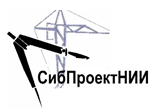 Приложениек решению                                                  Совета депутатовГородского поселения «Рабочий поселок Солнечный»Солнечного муниципального районаХабаровского края                от ___.___.22 г.   №Наименование программыСрок реализации программ«Программа профилактики рисков причинения вреда (ущерба) охраняемым законом ценностям на 2023 г. при осуществлении муниципального контроля в сфере благоустройства на территории муниципального образования  «Лукашкин-Ярское сельское поселение»2023«Программа профилактики рисков причинения вреда (ущерба) охраняемым законом ценностям на 2023 год в сфере муниципального контроля за сохранностью автомобильных дорог общего пользования местного значения в границах населенных пунктов муниципального образования «Лукашкин-Ярское сельское поселение»»2023«Программа профилактики рисков причинения вреда (ущерба) охраняемым законом ценностям на 2023 год в сфере муниципального контроля за исполнением единой теплоснабжающей организацией обязательств по строительству, реконструкции и (или) модернизации объектов теплоснабжения на территории муниципального образования «Лукашкин-Ярское сельское поселение»2023«Программа профилактики нарушений обязательных требований и требований, установленных муниципальными правовыми актами  администрации МО «Лукашкин-Ярское сельское поселение» на 2021 год и плановый период 2022-2023 годов»2021-2023«Программа профилактики рисков причинения вреда(ущерба) охраняемым законом ценностям на 2023 год в сфере муниципального земельного контроля на территории муниципального образования «Лукашкин-Ярское сельское поселение»2023Программа «Развитие и поддержка субъектов малого и среднего предпринимательства, а так же физических лиц - производителей товаров, работ, услуг, применяющих специальный налоговый режим «Налог  на профессиональный доход» в муниципальном образовании «Лукашкин-Ярское  сельское поселение» на 2022-2024 годы»2023Программа «Обеспечение первичных мер пожарной безопасности  на территории муниципального образования  «Лукашкин-Ярское сельское поселение» 2021-2023Программа «Социальная  поддержка   населения Лукашкин -Ярского сельского поселения2021-2023№ п/пКатегории земельПлощадь сущ., гаЛукашкин – Ярское сельское поселение1395431Земли сельскохозяйственного назначения34,482Земли населенных пунктов, в том числе:144,66 3Земли промышленности, энергетики, транспорта, связи, радиовещания, телевидения, информатики, земли для обеспечения космической деятельности, земли обороны, безопасности и земли иного специального назначения323,44Земли лесного фонда686125Земли водного фонда74,11Земли населенного пункта с. Лукашкин Яр, в том числе га:144,651.1Жилая зона 52,171.2Общественно – деловая зона4,741.3Производственная зона5,701.4Зона инженерной инфраструктуры0,571.5Зона транспортной инфраструктур9,651.6Зона рекреационного назначения36,381.7Зона кладбищ0,961.8Зона сельскохозяйственного использования34,482  На  карте функциональных зон Лукашкин – Ярского сельского поселения выделены зоны вне границ населенного пункта:2.1Производственная зона 226,692.2Зона транспортной инфраструктур165,732.3Зона сельскохозяйственных угодий-2.4Зона лесов686122.5Зона складирования и захоронения отходов1,52021 год2022 год2023 год2033 г. (I-ая очередь)2043 г. (расчетный срок)340326312307300№ п/пПланируемые для размещения объекты местного значения Оценка влияния планируемых для размещения объектов на комплексное развитие территорииСоответствие стратегическим целям1Объекты, предназначенные для организации электро-, тепло- и водоснабжения, водоотведения поселения– стимул для социально-экономического развития;– рост промышленного и сельскохозяйственного производств за счет доступности инфраструктурного ресурса;– улучшение условий труда и быта населения;– создание благоприятных условий для развития бизнеса;– соответствие возможностей потенциала электро-, тепло-, водоснабжения и водоотведения потребностям перспективного строительства объектов капитального строительства в соответствии с установленными требованиями надежности;– энергетическая эффективность указанных систем;– снижение негативного воздействия на окружающую среду и здоровье человека, повышение качества поставляемых для потребителей товаров, оказываемых услуг в сферах электро-, тепло-, водоснабжения и водоотведения, улучшение качества воды поверхностных водных объектов, что позволит использовать их для рекреационных целей (купания)– создание комфортной и безопасной среды;– повышение качества жизни населения за счет развития инфраструктуры;– внедрение инновационных технологий на производственные предприятия.2Автомобильные дороги местного значения– создание непрерывной системы улично-дорожной сети сельского поселения с учетом категорий улиц и дорог, интенсивности транспортного и пешеходного движения;– обеспечение сбалансированного, перспективного развития транспортной инфраструктуры городского поселения в соответствии с потребностями в строительстве, реконструкции объектов транспортной инфраструктуры местного значения и объектов капитального строительства;– развитие полноценной досугово-рекреационной среды, благодаря строительным и организационным преобразованиям существующих транспортных сетей;–создание условий, способствующих развитию строительного, транспортно-логистического, туристического и других секторов экономики;– повышение безопасности, за счет снижения вероятности возникновения ДТП– создание комфортной и безопасной среды;– повышение качества жизни населения за счет развития инфраструктуры;– внедрение инновационных технологий на производственные предприятия.3Объекты социальной инфраструктуры местного значения – обеспечение минимально-допустимого уровня обеспеченности объектами социальной инфраструктуры местного значения и максимально допустимого уровня их территориальной доступности;– формирование комфортных условий проживания для местного населения;– повышение качества и уровня жизни населения;– создание условий для развития человеческого капитала, в том числе раскрытие креативного потенциала, способствующего развитию инновационных технологий и отраслей экономики;– формирование среды, способствующей повышению демографических показателей населения, социально-экономических показателей и росту инвестиционной привлекательности территории;– создание условий, предоставляющих возможно регулярно занимающихся спортом большему числу желающих; – повышение интереса населения к общественной жизни городского поселения благодаря возможности организации массовых спортивных мероприятий;– увеличение продолжительности активной жизни населения;– улучшение здоровья населения;– вовлечение населения в культурно-досуговую жизнь городского поселения;– предоставление возможности творческой реализации населения;– обеспечение потребности населения в получении услуг ритуального обслуживания– создание комфортной и безопасной среды;– повышение качества жизни населения за счет развития инфраструктуры;– внедрение инновационных технологий на производственные предприятия;4Объекты благоустройства и озеленения– формирование природно-экологического каркаса;– создания благоприятных условий для отдыха населения; – улучшение микроклимата;– повышение качества среды;– рост демографических показателей;– рост социально-экономических показателей;– рост инвестиционной привлекательности территории– создание комфортной и безопасной среды;– повышение качества жизни населения за счет развития инфраструктуры;– внедрение инновационных технологий на производственные предприятия;5Объекты в области особо охраняемых природных территории– формирование природно-экологического каркаса;– повышение качества среды;– сохранение участков природных ландшафтов и культурных ландшафтов, представляющих собой особую эстетическую, научную и культурную ценность;– создание комфортной и безопасной среды;– повышение качества жизни населения за счет развития инфраструктуры;– внедрение инновационных технологий на производственные предприятия;6Объекты инженерной защиты и гидротехнические сооружения– обеспечение безопасности населения и территории в случае возникновения чрезвычайных ситуаций природного и техногенного характера;– увеличение территориальных ресурсов для развития функциональных зон и размещения планируемых объектов местного значения– создание комфортной и безопасной среды;– повышение качества жизни населения за счет развития инфраструктуры;– внедрение инновационных технологий на производственные предприятия;№Наименование объектаОсновные характеристикиМестоположениеХарактеристика зоны с особыми условиями использования территории1Приобретение коммунальной техники Оборудование для замены, ремонтЛукашкин- Ярское сельское  поселениеНе устанавливается2Приобретение котельного оборудования и дизель-генераторовОборудование для замены Лукашкин- Ярское сельское  поселениеНе устанавливается3Строительство площадки временного накопления ТКОСтроительство 1 площадки временного накопления ТКОЛукашкин- Ярское сельское  поселениеНе устанавливается4Модернизация дизельной электростанцииРемонтЛукашкин- Ярское сельское  поселениеНе устанавливается5Строительство подъезда к п. Лукашкин Яр отавтодороги Стрежевой – МолодежныйстроительствоЛукашкин- Ярское сельское  поселениеНе устанавливается6Очистные сооружения (модульные)строительствоЛукашкин- Ярское сельское  поселениеНе устанавливаются7Реконструкция наружных сетей водоснабженияРеконструкцияЛукашкин- Ярское сельское  поселениеНе устанавливаются8Реконструкция наружных сетей теплоснабженияРеконструкцияЛукашкин- Ярское сельское  поселениеНе устанавливаются9Капитальный ремонт водонапорной башниРемонтЛукашкин- Ярское сельское  поселениеНе устанавливаются70:01:0000002:3Томская область, р-н Александровский, с. Лукашкин Яр, ул. Береговая, 5Земли сельскохозяйственного назначенияДля ведения личного подсобного хозяйства2361№ п/пКатегории земельПлощадь сущ., гаЛукашкин – Ярское сельское поселение1395431Земли сельскохозяйственного назначения2Земли населенных пунктов, в том числе:144,66 3Земли промышленности, энергетики, транспорта, связи, радиовещания, телевидения, информатики, земли для обеспечения космической деятельности, земли обороны, безопасности и земли иного специального назначения408,344Земли лесного фонда686125Земли водного фонда74,1№ п/пКатегории земельПлощадь сущ., гаЛукашкин – Ярское сельское поселение1395431Земли сельскохозяйственного назначения34,482Земли населенных пунктов, в том числе:144,66 3Земли промышленности, энергетики, транспорта, связи, радиовещания, телевидения, информатики, земли для обеспечения космической деятельности, земли обороны, безопасности и земли иного специального назначения323,44Земли лесного фонда686125Земли водного фонда74,11Земли населенного пункта с. Лукашкин Яр, в том числе га:144,651.1Жилая зона 52,171.2Общественно – деловая зона4,741.3Производственная зона5,701.4Зона инженерной инфраструктуры0,571.5Зона транспортной инфраструктур9,651.6Зона рекреационного назначения36,381.7Зона кладбищ0,961.8Зона сельскохозяйственного использования34,482  На  карте функциональных зон Лукашкин – Ярского сельского поселения выделены зоны вне границ населенного пункта:2.1Производственная зона 226,692.2Зона транспортной инфраструктур165,732.3Зона сельскохозяйственных угодий-2.4Зона лесов686122.5Зона складирования и захоронения отходов1,5№п/пПоказателиЕдиница измеренияСовременное состояниена 2023 годI-ая очередь (2033г.)Расчетный срок(2043 г.)1ТерриторияОбщая площадь Лукашкин – Ярского сельского поселения га1395431395431395431.1Площадь в границах населенных пунктовга144,66144,66144,661.1.1Жилая зонага52,1752,1752,171.1.2Общественно-деловая зонага4,744,744,741.1.3Производственная зонага5,705,705,701.1.4Зона инженерной инфраструктурыга0,570,570,571.1.5Зона транспортной инфраструктурыга9,659,659,651.1.6Зона рекреационного назначенияга36,3836,3836,381.1.7Зона сельскохозяйственного использованияга34,4834,4834,481.1.8Зона кладбищга0,960,960,961.2.Территория вне границ населенного пункта, в том числе:га139398,34139398,34139398,341.2.1Зона сельскохозяйственных угодийга-1.2.2Зона лесовга6861268612686121.2.3Производственная  зона226,69226,69226,691.2.4Зона транспортной инфраструктурыга165,73165,73165,731.2.5Зона акваторийга74,174,174,11.2.6Зона складирования и захоронения отходовга1,51,51,52Население2.1Численность населениятыс. чел.3113073003Жилищный фонд3.1Жилищный фонд тыс. кв. м  8,717по проектупо проекту3.2Средняя жилищная обеспеченностькв. м общей площади на 1жителя27,94--4Объекты социального и культурно-бытового обслуживания населения4.1Объекты образования4.1.1Общеобразовательные школыЕдиниц/мест1/451/451/45Дошкольное образовательное учреждениеЕдиниц/мест1/161/161/164.2Объекты культуры 4.2.1Клубобъект1114.2.2Библиотекаобъект1114.3Учреждения здравоохранения4.3.1ФАПобъект1114.3.2Аптекаобъект1114.4Физкультурно-спортивныеобъекты и сооружения4.4.1Спортивная площадкаобъект1114.5Объекты торговли, общественного питания и бытового обслуживания4.5.1Магазиныобъект1114.5.2Предприятия общественногопитанияобъект---4.5.3Предприятия бытового обслуживанияобъект---4.6Места погребения4.6.1Кладбищага0,960,960,964.6.2Скотомогильникга---4.7Организации и учреждения управления, связи4.7.1Отделения связиобъект1114.7.2Здание администрацииобъект1115Транспортная инфраструктура5.1Общая протяженность улично-дорожной сетикм13,36813,36813,3686Коммунальная инфраструктура 6.1Водоснабжение6.1.1Водопотребление - всеготыс.куб. м / сут.746,7746,7746,76.1.2Протяженность сетейкм0,432по проектупо проекту6.2Водоотведение6.2.1Протяженность сетейкм-по проектупо проекту6.3Теплоснабжение6.3.1Потребность в теплоэнергии - всегоГкал6.3.2Протяженность сетейкм0,432по проектупо проекту6.4Электроснабжение6.4.1Потребление в электроэнергии кВтч/год712 4127100007050006.4.2Протяженность сетейкм9996.5Связь6.5.1Протяженность сетейкм-попроектупопроекту